Starostwo Powiatowe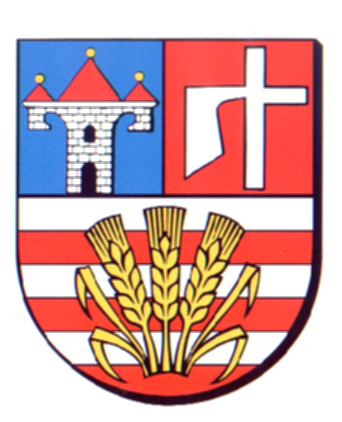 w OpatowieWydział Zarządzania Kryzysowegoul. Sienkiewicza 17, 27-500 Opatów tel./fax 15 868 47 01, 607 350 396, e-mail: pzk@opatow.plOSTRZEŻENIE METEOROLOGICZNEOpatów, dnia 20.01.2022 r.Opracował: WZKK.WOSTRZEŻENIE METEOROLOGICZNE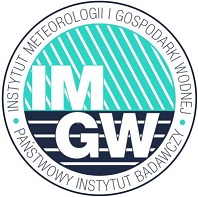 OSTRZEŻENIE Nr 08
Zjawisko:  OblodzenieStopień zagrożenia:  1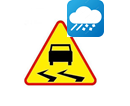 Biuro:IMGW-PIB Biuro Prognoz Meteorologicznych w KrakowieObszar:       województwo świętokrzyskie – powiat opatowskiWażność:   Od: 2022-01-20 godz. 11:00Do: 2022-01-20 godz. 16:00Przebieg:Prognozuje się zamarzanie mokrej nawierzchni dróg 
i chodników po opadach deszczu ze śniegiem i mokrego śniegu powodujące ich oblodzenie. Temperatura powietrza obniży się do około -3°C, w rejonach podgórskich do -5°C, temperatura minimalna przy gruncie około -4°C, w rejonach podgórskich -6°C.Prawdopodobieństwo:80 %Uwagi:Brak.Czas wydania:2022-01-20 godz. 05:40Synoptyk: Małgorzata Marcinek